УКРАЇНАВиконавчий комітет Нетішинської міської радиХмельницької областіР І Ш Е Н Н Я22.12.2022					Нетішин				  № 478/2022Про надання мешканцям Нетішинської міської територіальної громади одноразової грошової допомогиВідповідно до підпункту 4 пункту «а» статті 28, підпункту 1 пункту «а» частини 1 статті 34, пункту 3 частини 4 статті 42 Закону України «Про місцеве самоврядування в Україні», міської комплексної програми «Турбота» на 2020-2022 роки, затвердженої рішенням шістдесят п’ятої сесії Нетішинської міської ради VІІ скликання від 29 листопада 2019 року № 65/4196, зі змінами, міської комплексної програми підтримки постраждалих учасників Революції Гідності, учасників антитерористичної операції, бійців-добровольців антитерористичної операції та їхніх сімей на 2020-2022 роки, затвердженої рішенням шістдесят п’ятої сесії Нетішинської міської ради VІI скликання від 29 листопада 2019 року № 65/4197, зі змінами, Порядку надання одноразової грошової допомоги, затвердженого рішенням виконавчого комітету Нетішинської міської ради від               11 листопада 2021 року № 535/2021, зі змінами, з метою розгляду звернень мешканців Нетішинської міської територіальної громади щодо надання грошової допомоги та враховуючи рекомендації комісії з питань надання одноразової грошової допомоги, виконавчий комітет Нетішинської міської ради    в и р і ш и в:1. Надати:1.1. особі з інвалідністю загального захворювання третьої групи Б., яка проживає у ..., м. Нетішин, одноразову грошову допомогу на лікування, у сумі             10 тисяч гривень;1.2. особі з інвалідністю загального захворювання першої групи К., який проживає у ..., м. Нетішин, одноразову грошову допомогу на лікування, у сумі              8 тисяч гривень;1.3. пенсіонеру Б., який проживає у ..., м. Нетішин, одноразову грошову допомогу на лікування, у сумі 8 тисяч гривень;1.4. особі з інвалідністю загального захворювання другої групи К., який проживає у ..., м. Нетішин, одноразову грошову допомогу на лікування, у сумі             5 тисяч гривень;1.5. особі з інвалідністю по зору першої групи Ч., який проживає у ..., м. Нетішин, одноразову грошову допомогу на лікування, у сумі 10 тисяч гривень;1.6. особі з інвалідністю загального захворювання першої групи Н., яка проживає у ..., м. Нетішин, одноразову грошову допомогу на лікування, у сумі  10 тисяч гривень;1.7. пенсіонерці І., яка проживає у ..., м. Нетішин, одноразову грошову допомогу на лікування, у сумі 4 тисячі гривень;1.8. особі з інвалідністю загального захворювання третьої групи Л., яка проживає у ..., м. Нетішин, одноразову грошову допомогу на лікування, у сумі  10 тисяч гривень;1.9. пенсіонеру Д., який фактично проживає у ..., м. Нетішин, одноразову грошову допомогу на лікування, у сумі 3 тисячі гривень;1.10. пенсіонеру Б., який проживає у ..., м. Нетішин, одноразову грошову допомогу на лікування, у сумі 10 тисяч гривень;1.11. внутрішньо переміщеній особі З., яка фактично проживає у ..., м. Нетішин, одноразову грошову допомогу на лікування, у сумі 3 тисячі гривень;1.12. внутрішньо переміщеній особі П., яка фактично проживає у ..., м. Нетішин, одноразову грошову допомогу на лікування, у сумі 3 тисячі 400 гривень;1.13. матері дитини з інвалідністю У., яка проживає у ..., м. Нетішин, одноразову грошову допомогу на лікування доньки, у сумі 4 тисячі гривень;1.14. пенсіонерці К., яка проживає у ..., м. Нетішин, одноразову грошову допомогу на лікування, у сумі 8 тисяч гривень;1.15. пенсіонерці А., яка проживає у ..., м. Нетішин, одноразову грошову допомогу на лікування, у сумі 4 тисячі гривень;1.16. пенсіонерці Л., яка проживає у ..., м. Нетішин, одноразову грошову допомогу на лікування, у сумі 3 тисячі гривень;1.17. пенсіонерці К., яка проживає у ..., м. Нетішин, одноразову грошову допомогу на лікування, у сумі 10 тисяч гривень;1.18. працівниці ВП «ХАЕС» Л., яка проживає у ..., м. Нетішин, одноразову грошову допомогу у зв’язку зі скрутним матеріальним становищем, у сумі              8 тисяч гривень;1.19. працівниці КДЮСШ ППО ХАЕС Ч., яка проживає у ..., м. Нетішин, одноразову грошову допомогу на лікування чоловіка, у сумі 5 тисяч гривень;1.20. непрацюючому С., який проживає у ..., м. Нетішин, одноразову грошову допомогу на лікування, у сумі 10 тисяч гривень;1.21. працівнику КП НМР «Благоустрій» М., який проживає у ..., м. Нетішин, одноразову грошову допомогу у зв’язку зі скрутним матеріальним становищем, у сумі 10 тисяч гривень;1.22. працівниці ТОВ «ПРОМОУШН АУТСОРСИНГ» Ф., яка проживає у ..., с. Старий Кривин, одноразову грошову допомогу на лікування чоловіка, у сумі 8 тисяч гривень;1.23. непрацюючій А., яка проживає у ..., м. Нетішин, одноразову грошову допомогу на лікування, у сумі 10 тисяч гривень;1.24. працівнику бюджетної сфери П., яка проживає у ..., м. Нетішин, одноразову грошову допомогу на лікування сина, у сумі 10 тисяч гривень;1.25. безробітній Б., яка проживає у ..., м. Нетішин, одноразову грошову допомогу на лікування, у сумі 4 тисячі гривень;1.26. безробітній К., яка проживає у ..., м. Нетішин, одноразову грошову допомогу на лікування, у сумі 3 тисячі гривень;1.27. непрацюючій К., яка проживає у ..., м. Нетішин, одноразову грошову допомогу на лікування сина, у сумі 6 тисяч гривень;1.28. працівниці бюджетної сфери П., яка проживає у ..., м. Нетішин, одноразову грошову допомогу на лікування, у сумі 10 тисяч гривень;1.29. працівниці бюджетної сфери С., яка проживає у ..., м. Нетішин, одноразову грошову допомогу на лікування, у сумі 10 тисяч гривень;1.30. працівниці КП НМР «ЖКО» Т., яка проживає у ..., м. Нетішин, одноразову грошову допомогу на лікування сина, у сумі 5 тисяч гривень.2. Фінансовому управлінню виконавчого комітету Нетішинської міської ради на виконання пунктів 1.1. - 1.17. – Нетішинському територіальному центру соціального обслуговування (надання соціальних послуг) та на виконання пунктів  1.18.  -  1.30.  –  виконавчому  комітету  Нетішинської  міської  ради  за рахунок асигнувань, передбачених у бюджеті Нетішинської міської територіальної громади на інші заходи у сфері соціального захисту та соціального забезпечення.3. Контроль за виконанням цього рішення покласти на керуючого справами виконавчого комітету міської ради Любов Оцабрику.Міський голова							Олександр СУПРУНЮК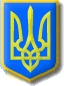 